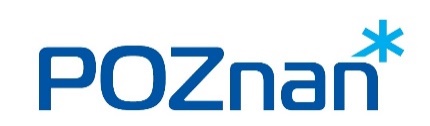 Justyna KuberkaRadna Miasta Poznań							Poznań 28.06.2024 r. Szanowny Pan Jacek Jaśkowiak Prezydent Miasta Poznania I N T E R P E L A C J AW sprawie planowanej likwidacji trasy linii autobusowej nr 150 i zmiany trasy nr 193.Autobusy kursujące na trasie nr 150 i 193 w okresie od maja do wrzesnia są podstawowym środkiem transportu dla seniorów dojeżdżających do ogrodów działkowych:ROD 1000 Lecia Państwa PolskiegoROD KolejarzROD Lotnictwa PolskiegoROD II Armii Wojska PolskiegoROD Żwirki i WiguryROD im. Żwirki i Wigury II w PoznaniuROD Energetyk IIROD Nowa PrzyrodaCzęsto podróżujący mają ze sobą bagaż. Konieczność przesiadek stanowi dla nich spore trudnienie.Należy wziąć pod uwagę, że komunikacja miejska jest najwygodniejsza i najbezpieczniejsza dla sporej rzeszy seniorów pragnących dostać się na swój ogród działkowy. Działki to ich miejsce relaksu i odpoczynku, a dla miasta spore tereny zielone wspomgające oczyszczanie miejskiego powietrza.Dbając o najstarszych mieszkańców naszego miasta uważam, że warto pochylić się nad zgłoszonym problemem przez działkowców. Tym bardziej, że otrzymałam pisma z trzech ogrodów działkowych, które załączam do interpelacji.  Proponowana korekta zmiany trasy nr 193:Obecnie:Marszałkowska- Swoboda z 4-ch przystanków Marszałkowska - Rycerska - Ognik - Kolorowa - Swoboda (4 przystanki)na  trasę  :Marszałkowska - Świerzawska  - Gałczyńskiego*  - Brzechwy - Edwardowo - Leśnych Skrzatów - Zgorzelecka - Kolorowa - Swoboda na 8 przystanków w tym 4 przystanki są na żądanie 							Z wyrazami szcunku							Justyna KuberkaZałączniki: pisma od Zarządów ROD 3szt